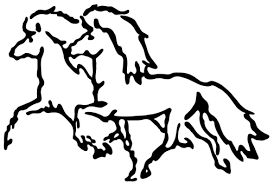 Bestyrelsesmøde i Blossi d. 06.09.22 kl. 18.30hos Kirstine, Gimlingevej 21, 4200 SlagelseREFERAT:Tilstede: Sanne, Miriam, Nina, Mikkel, May, Rikke, TinaEvaluering af afholdte arrangementer, herunder økonomi:Rasmus kursus d. 19.08. Fuldt booket, 3 kom med på et afbud hvilket også resulterede i et medlem mere. Positivt at en del nye ansigter mødte op. Dagen bærer sig selv økonomisk med et overskud på omkring 400 kr. Indtægter                                     KR.  9761,53Rasmus                                       KR.  8000,00Mette                                           KR.  1250,00 Planlægning af efterårsarrangementer: Agility med islandske heste d. 17.09.: Status på tilmeldinger d. 04.09.2022 kl 20.03 -7 tilmeldte, 5 ledige pladser. Tilmelding lukker d. 05.09.2022 kl 23.59. På trods af få tilmeldte, vælger vi at afholde arrangementet. Det giver et mindre underskud på 450 kr. Sanne fremlagde budget for arrangementet. Foredrag/Clinic med Camilla Stormont d. 16.10: Status på tilmeldinger d. 04.09.2022 kl 20.03. 10 tilmeldte (3 m hest, 7 uden), 20 ledige pladser. Mere reklame, likes og delinger på FB. Remindere og links er sendt ud til medlemmer flere gange. Vi har tidligere sat 20 deltagere som minimum. Depositum (2.000 kr.) tabes ved aflysning senere end 4 uger før (dvs. senest d. 18.09.2022). Sanne fremlagde budget. Vi gør mere reklame (andre klubbers fb-sider) Hvis der er 15 tilmeldte d. 18/9, gennemfører vi. Løvfaldstur: Medlem Margrethe Andersen viser vej i Bidstrupskovene. Invitation er sendt ud til medlemmer og på FB. Pt. 4 tilmeldte (ikke-medlemmer). Vi reklamerer fortsat og håber på flere tilmeldinger (pt er der kun 4 tilmeldte plus Margrethe). Rasmus-kurser: Kursus d. 04.11.2022: Kurset er fyldt op, og der 1 på venteliste.Anden undervisning (Forslag fra medlem): Miljøtræning med Ejner Møller Andersen som er tidligere rytter hos politiet. Træningsweekend/ dag hvor man måske kunne bruge Miriam/Britt Werner som underviser. Lige pt. oplever vi en lille tilslutning til de planlagte arrangementer – heriblandt Adfærds- og Miljøtræning v. Camilla Stormont. Derfor vil i første omgang skrive os ideen bag øret og desuden opfordre medlemmer til selv at arrangere aktiviteter, som de ønsker sig. Jon Stenild foredrag/kursus: Status: Nina har fået en positiv tilbagemelding fra Jon Stenild i juli måned. Han vil vende tilbage med en dato for clinic på Sjælland. Nina rykker (igen) Jon for en dato. Vi satser på, at kunne afholde det i Roskilde – og evt. at samarbejde med en anden klub (fx Jörfi). Tovholdere er Miriam og NinaGeneralforsamling: Hos Nina d. 16.11.22.  Ang. revisor nr. 2 vil Tina kontakte Jane Olsen om hun kunne tænke sig den opgave. Hvis Susanne gider, så serverer vi sandwich ligesom sidste år. Juletur: May og Nina arrangerer en tur til Bromme d. 27. dec. Kl. 11.00. Bålhytten skal bookes. Stutteritur: Rolf, Asser og Laila: Vi tager planlægning af stutteribesøg op igen. Evt. Næste møde: Vi mødes 30 min. inden GF begynder d. 16/11.Ref. Nina 